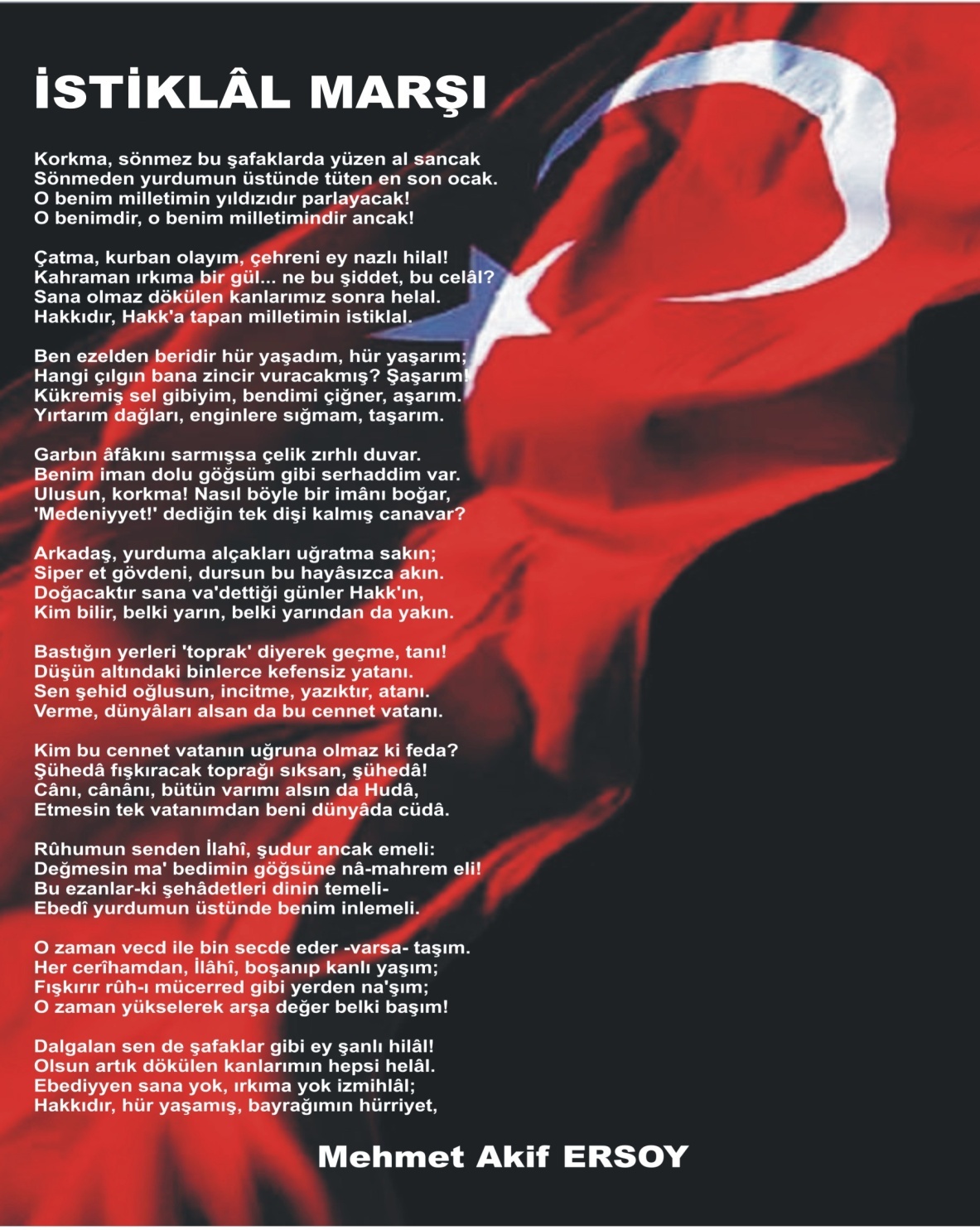 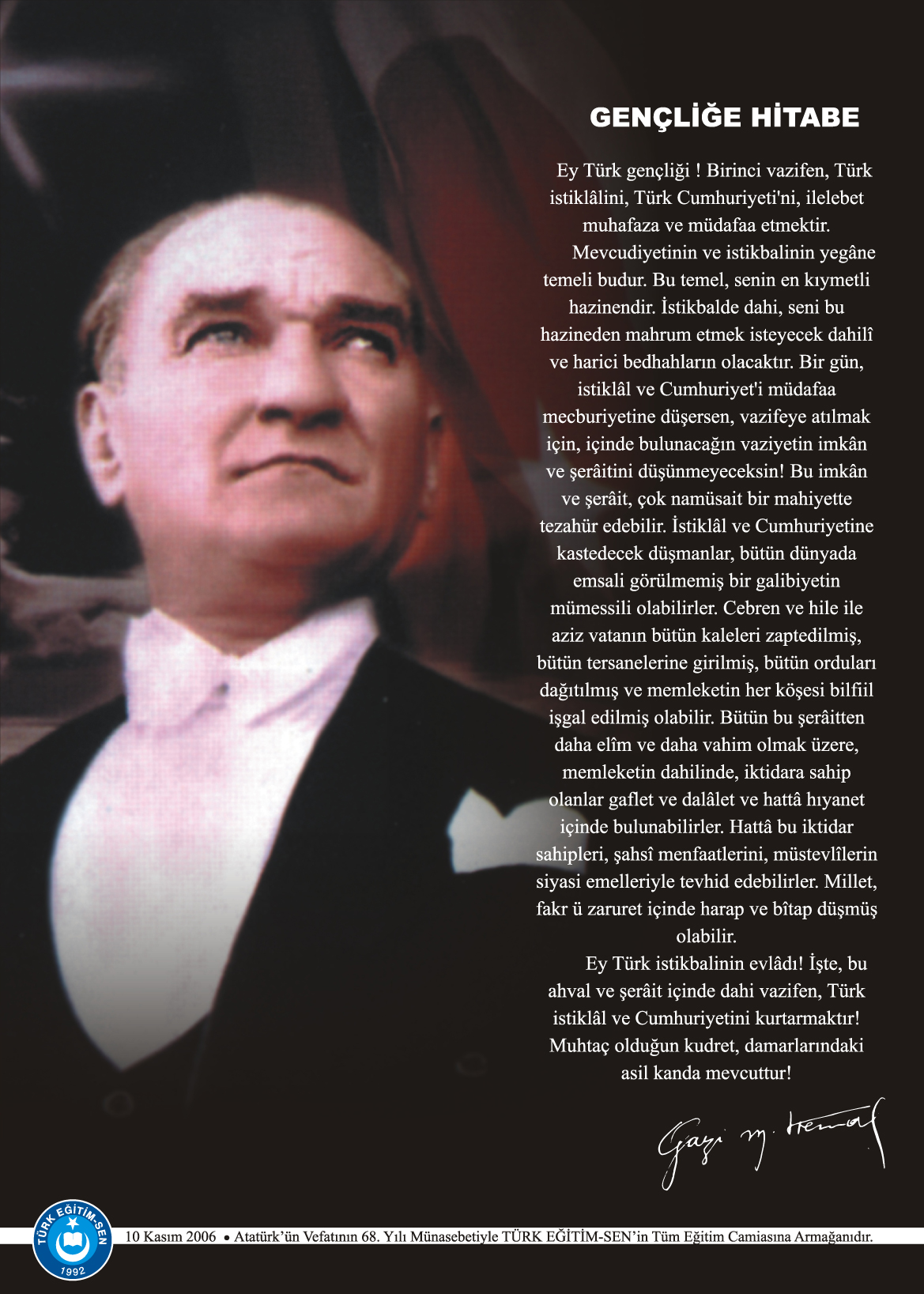 İÇİNDEKİLERKurum Kimlik Bilgileri	3Kurumun Genel Özellikleri	4Personel Bilgileri	5Öğretmen Norm Kadro Bilgileri…	5Kurumda Çalışan Personel Sayısı	6Öğrenci Bilgileri	6Şube ve Öğrenci Sayıları…	6Öğrencilere İlişkin Veriler…	6Bina ve Arsa Bilgileri	8Kurumun Başarıları	12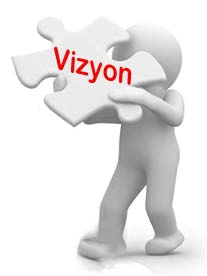 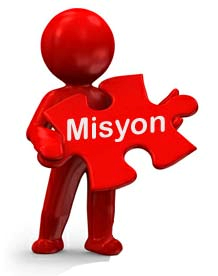 OKULUN TARİHÇESİ1996 yılında Budak İlköğretim Okulu olarak merkez mahallede  iki derslikli olarak hizmete giren okul 1997 yılında zorunlu eğitimin 8 yıla çıkarılmasıyla taşıma merkezi okul haline geldi. 6,7 ve 8.sınıflara şubeler açıldı. Okulun adı Çiftlik Merkez İlköğretim Okulu olarak değiştirildi. Merkez mahalle, Kuşalımahallesi, Orta mahalle, Memiş (Yeni) mahalle, Abazdağı (Esentepe) mahallesi ve Çamlı kasabası asarkaya Mevkiden taşıma kapsamına alınarak okulumuza taşıma yapılmaya başlandı. Derslik eksiğinden dolayı 2400m2 arsa üzerine 600 m2 lik bodrum+2 Katlı 8 Derslikli yeni okul 06.11.2002 tarihinde hizmete açıldı.C. 1.  ÖĞRETMEN NORM KADRO DURUMUC.2. KURUMDA ÇALIŞAN PERSONEL SAYISIC.3. KURUMDA ÇALIŞAN PERSONEL BİLGİLERİD.1. ŞUBE VE ÖĞRENCİ SAYILARID.2. YILLARA GÖRE ÖĞRENCI MEVCUTLARID.2 GENEL ÖĞRENCİ İSTATİSTİKLERİD.3. KARŞILAŞTIRMALI ÖĞRETMEN/ÖĞRENCI DURUMUD.4. LİSE YERLEŞTİRME DURUMUD.5. YÜKSEKÖĞRETİM YERLEŞME DURUMUD.6. YURT BİLGİLERİG.1. TEKNOLOJİK DONANIM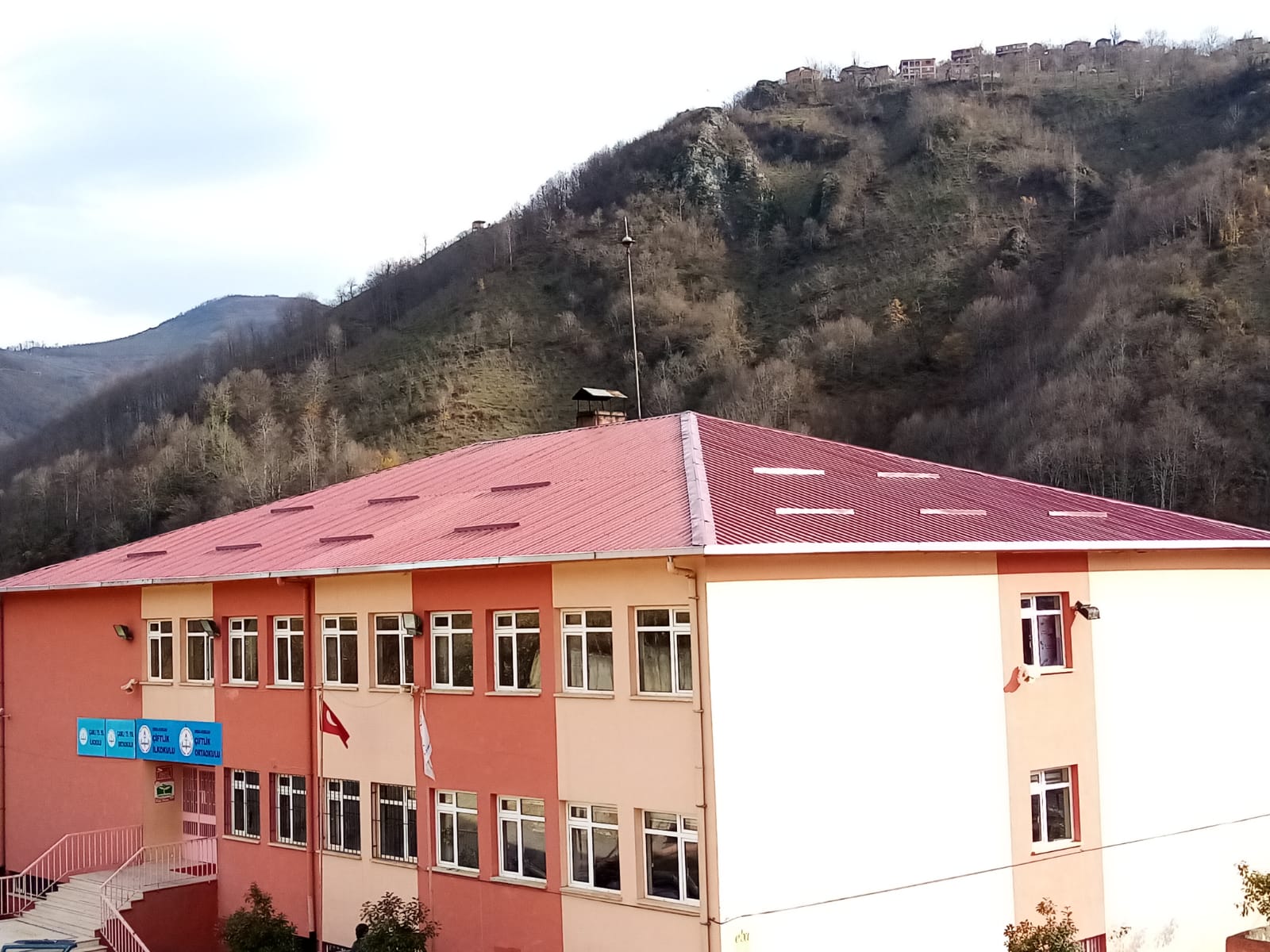 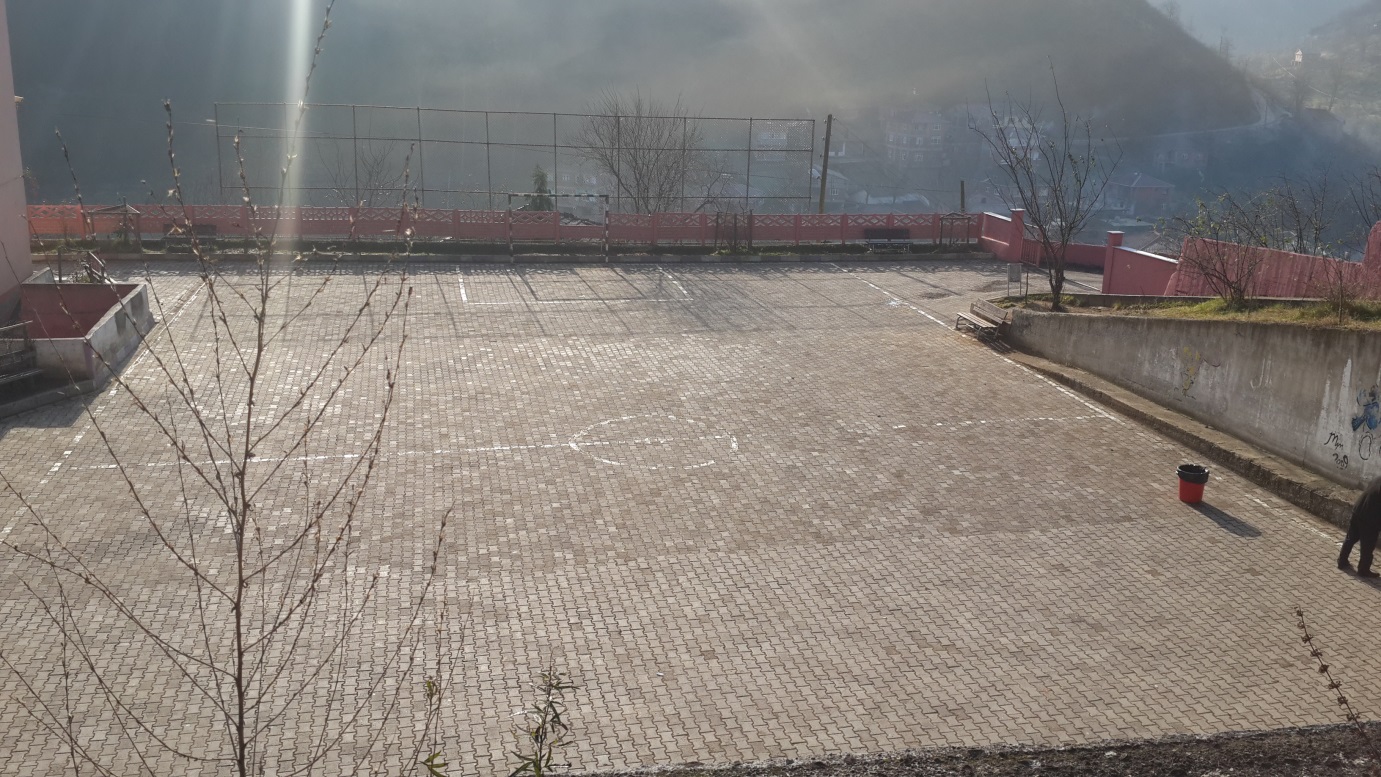 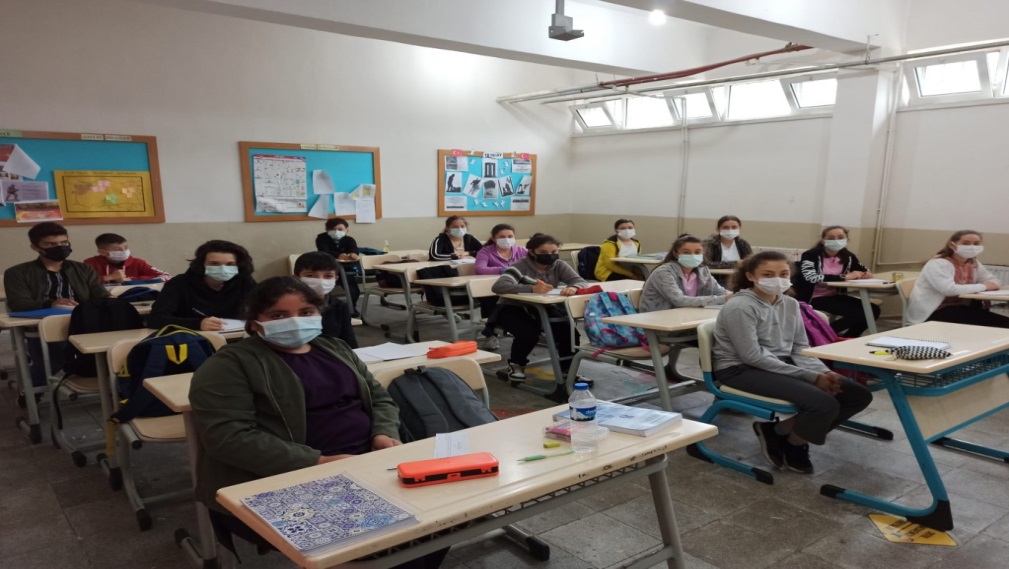 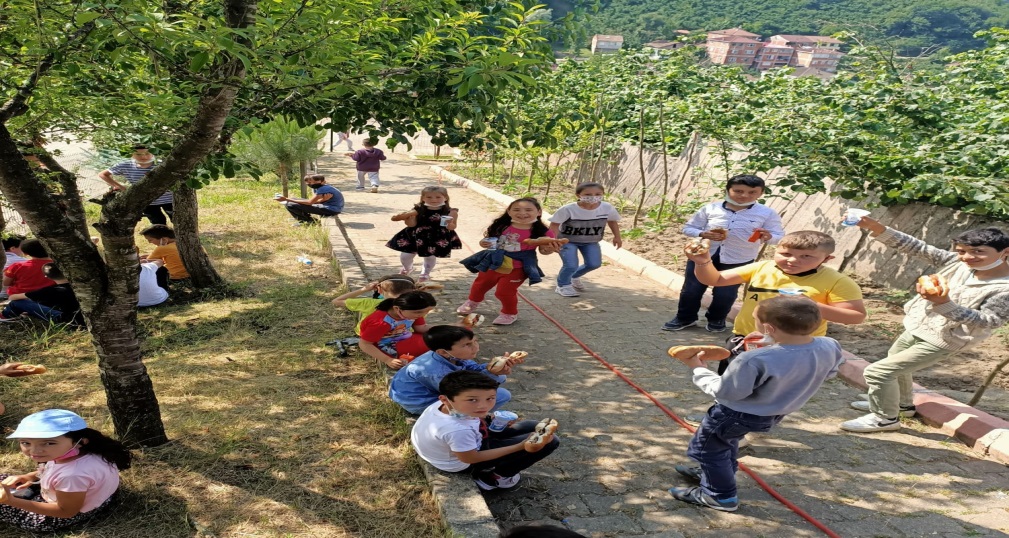 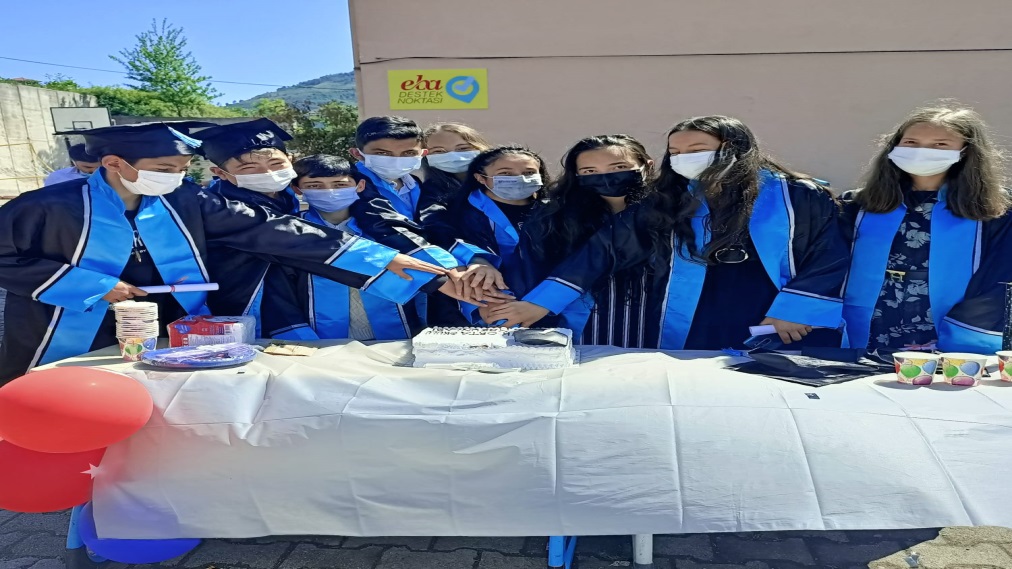 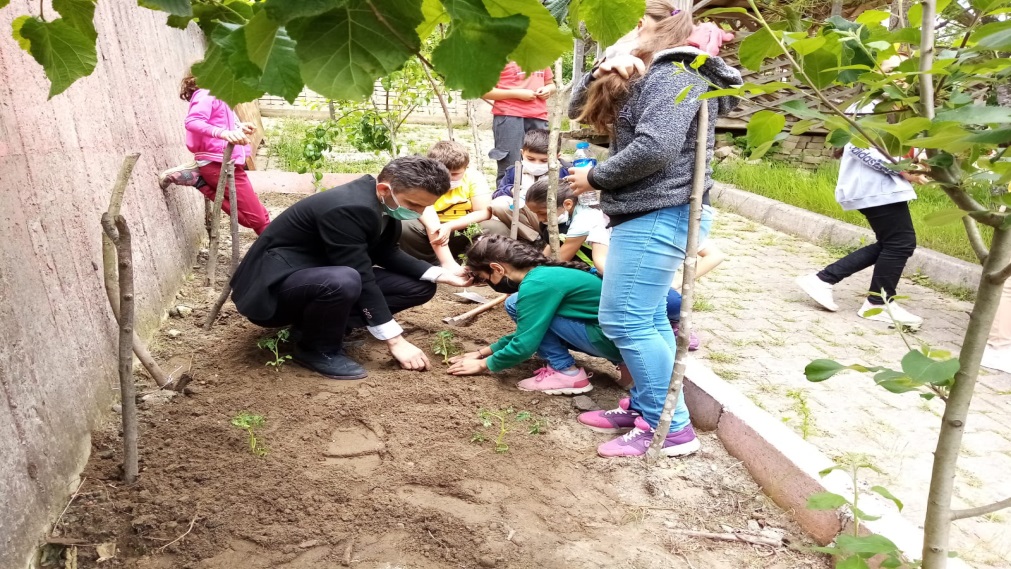 Özcan TALI										                         Okul MüdürüKurumun Resmî AdıÇİFTLİK İLKOKULU/ORTAOKULUAdresiÇİFTLİK   MAHALLESİ NO:67Telefon04526862432Belgegeçer(Fax)04526862432 E-postaAdresi738796@meb.k12.tr -- 738791@meb.k12.trWeb Adresihttp://ciftlikilkokulu52.meb.k12.tr--http://ciftlikortaokulu52.meb.k12.tr7.  Öğretim ŞekliNORMAL8.  Öğretime BaşlamaYılı20029. Kurum Kodu738796(İlkokul) * 738791 (Ortaokul)10. Yabancı DiliİNGİLİZCE11. Okul MüdürüÖZCAN TALI    12. Müdür Yardımcıları     13.  MüdürYardımcısıCİHAD FİDAN – EMRAH KUBAŞIKBİRİMİN ADISAYISI/ÖZELLİĞİİlORDUİlçeKORGANMahalle/KöyÇİFTLİK MAHALLESİCadde/SokakKORGAN CAD. Dış Kapı No67İç Kapı No67Yapım Yılı2002Son Onarım Yılı-Deprem Güçlendirme-Blok Sayısı1Kat AdediBodrum+2 KatToplam Oturum Alanı600 m² Derslik Sayısıİlkokul 4+Ortaokul 7Anasınıfı Derslik Sayısı1Özel Eğitim Sınıfı Sayısı1Kütüphane(Var/Yok)VarMescitVarIsınma ŞekliKaloriferKamera Sayısı6Pansiyon(Var/Yok)YokPaftaG38b19a4aAda280Parsel52Tapu Alanı2.313,01Okul Sahası Alanı (Mevcut durum bahçe Dahil)1700 m2Mülkiyet durumuMilli EmlakMüdür Odası Sayısı1Müdür Yardımcısı Odası Sayısı2Öğretmenler Odası Sayısı1Sıra NoBranş AdıDers SaatiNormKadroKadroluSözleşmeliAylıksız İzindeÜcretli/ GörevlendirmeTOPLAMNorm İhtiyaç/ FazlalıkNorm İhtiyaç/ Fazlalık1Okul Müdürü211---102Müdür Yardımcısı622---203Okul Öncesi Öğret.3011---104Sınıf Öğretmenliği3044---405Türkçe2211---106İlköğretim Matematik2511---107Fen ve Teknoloji2011---108Sosyal Bilgiler1911----109Yabancı Dil (İngilizce)2211---1010Din Kül. Ve Ah. Bilgisi1811---1011Teknoloji ve Tasarım400---0012Müzik410---0113Görsel Sanatlar410---0114Beden Eğitimi1811---1015Bilişim Teknolojileri611---1016Rehber Öğretmen000---0017Özel Eğitim Öğretmeni3521---11TOPLAMTOPLAM2017173KadroluAylıksız İzindeSözleşmeliGörevlendirmeÜcretliHizmet AlımıToplamİhtiyaçMüdür10000010Müdür Yardımcısı20000020Öğretmen1400000143Hizmetli00000000Memur00000000Sürekli İşçi10000010İş-Kur00000000Güvenlikçi00000000Kaloriferci00000000TOPLAM1700000183SıraAdı ve SoyadıGörevi / BranşıKadro Durumu(Kadrolu/Görevlendirme)1ÖZCAN TALIOKUL MÜDÜRÜ (TÜRKÇE)KADROLU2CİHAD FİDANMÜDÜR YARDIMCISI (SINIF ÖĞRETMENLİĞİ)KADROLU3 EMRAH KUBAŞIKMÜDÜR YARDIMCISI ( SOSYAL BİLGİLER )KADROLU4CEMİLE BALCISINIF ÖĞRETMENLİĞİKADROLU5ŞENER BALCISINIF ÖĞRETMENLİĞİKADROLU6SEZGİ ÖZARSLAN KAYIKCISINIF ÖĞRETMENLİĞİKADROLU7HARUN YAĞMURSINIF ÖĞRETMENLİĞİKADROLU8ONUR KAYIKCIOKUL ÖNCESİ ÖĞRETMENLİĞİKADROLU9BÜŞRANUR AKDEMİRİLKÖĞRETİM MATEMATİKKADROLU10BAHATTİN BAYMAKTÜRKÇEKADROLU11HİCABİ ALTUNKAYNAKBİLİŞİM TEKNOLOJİLERİKADROLU12BETÜL GEVREKÇİ KARAGÖZFEN BİLİMLERİ/FEN VE TEKNOLOJİKADROLU13EMRULLAH ERTENGİDİN KÜLTÜRÜ VE AHLAK BİLGİSİSÖZLEŞMELİ14RUKİYE BETÜL KINDANÖZEL EĞİTİMSÖZLEŞMELİ15PINAR KANCANİNGİLİZCEKADROLU16TUĞBA YÜKSELSOSYAL BİLGİLERKADROLU17ALİ BERAT DEMİRCİBEDEN EĞİTİMİSÖZLEŞMELİSINIFLARAnasınfı1.Sınıf2.Sınıf3.Sınıf4.Sınıf5.Sınıf6.Sınıf7.Sınıf8.SınıfÖzel Eğitim S.TOPLAMŞube Sayısı111111111110Öğrenci Sayısı1215151513141516151131Yıllara Göre Öğrenci MevcutlarıYıllara Göre Öğrenci MevcutlarıYıllara Göre Öğrenci MevcutlarıYıllara Göre Öğrenci MevcutlarıYıllara Göre Öğrenci MevcutlarıYıllara Göre Öğrenci MevcutlarıYıllara Göre Öğrenci MevcutlarıYıllara Göre Öğrenci MevcutlarıYıllara Göre Öğrenci MevcutlarıYıllara Göre Öğrenci MevcutlarıYıllara Göre Öğrenci MevcutlarıYıllara Göre Öğrenci Mevcutları2014-20152014-20152015-20162015-20162016-20172016-20172017-20182017-20182018-20192018-20192021-20222021-2022KEKEKEKEKEKE86116841027486838688786665202202186186160160169169166166131131Sınıf Tekrarı Yapan Öğrenci SayısıSürekli Devamsız Öğrenci SayısıSürekli Devamsız Öğrenci SayısıÖzel Rehabilitasyon Merkezlerine Giden Öğrenci SayısıÖzel Rehabilitasyon Merkezlerine Giden Öğrenci SayısıŞartlı Nakit Desteği Alan Öğrenci SayısıŞartlı Nakit Desteği Alan Öğrenci SayısıBurs Alan Öğrenci SayısıBurs Alan Öğrenci SayısıKaynaştırma-Rehberlik Hizmeti Alan Öğrenci SayısıKaynaştırma-Rehberlik Hizmeti Alan Öğrenci SayısıEngelli Öğrenci SayısıEngelli Öğrenci SayısıTastikname İle Okuldan Uzaklaştırılan Öğrenci SayısıTastikname İle Okuldan Uzaklaştırılan Öğrenci SayısıÖrgün Eğitim Dışına Çıkarılan Öğrenci SayısıÖrgün Eğitim Dışına Çıkarılan Öğrenci Sayısıİşletmelerde Beceri Eğitimi Alan Öğrenci Sayısıİşletmelerde Beceri Eğitimi Alan Öğrenci SayısıBeceri Eğitimini Okulda Yapan Öğrenci SayısıBeceri Eğitimini Okulda Yapan Öğrenci SayısıAçık Liseye Geçen Öğrenci Sayısı:Açık Liseye Geçen Öğrenci Sayısı:Sınıf Tekrarı Yapan Öğrenci SayısıKEKEKEKEKEKEKEKEKEKEKE0010000201------------Karşılaştırmalı Öğretmen/Öğrenci DurumuKarşılaştırmalı Öğretmen/Öğrenci DurumuKarşılaştırmalı Öğretmen/Öğrenci DurumuKarşılaştırmalı Öğretmen/Öğrenci DurumuKarşılaştırmalı Öğretmen/Öğrenci DurumuKarşılaştırmalı Öğretmen/Öğrenci DurumuÖĞRETMENÖĞRENCİDERSLİKKADEMEToplam Öğretmen SayısıToplam Öğrenci SayısıToplam Derslik SayısıÖğretmen Başına Düşen Öğrenci SayısıDerslik Başına Düşen Öğrenci SayısıİLKÖĞRETİM 1.KADEME567513,413,4İLKÖĞRETİM 2.KADEME95866,449,66Öğrenci Sayıları Toplam Öğrenci SayısıFen LisesiAnadolu Öğretmen LisesiSosyal Bilimler LisesiAnadolu LisesiAnadolu Sağlık Meslek LisesiMesleki ve Teknik Anadolu LiseleriAnadolu İmam Hatip LisesiAskeri LiselerPolis KolejleriÇok Programlı LiselerGüzel Sanatlar LiseleriAçık LiseÖzel LiseDevam Etmeyen Öğrenci SayısıÖğrenci Sayıları 1600 0  9 0 7 0 - - - --  - -S.NoS.NoYGS - Yüksek Öğretime Geçiş SınavıKETOPLAM1 Sınava Giren Öğrenci Sayısı Sınava Giren Öğrenci Sayısı---2 YGS Sınav Puanı İle 4 Yıllık ve Üzeri Eğitim Yapan Yüksek Öğretimlere Yerleşen Öğrenci Sayısı YGS Sınav Puanı İle 4 Yıllık ve Üzeri Eğitim Yapan Yüksek Öğretimlere Yerleşen Öğrenci Sayısı---3 YGS Sınav Puanı İle 2 Yıllık Eğitim Yapan Yüksek Öğretimlere Yerleşen Öğrenci Sayısı YGS Sınav Puanı İle 2 Yıllık Eğitim Yapan Yüksek Öğretimlere Yerleşen Öğrenci Sayısı---4LYS - Lisans Yerleştirme SınavıLYS - Lisans Yerleştirme Sınavı---5Sınava Giren Öğrenci SayısıSınava Giren Öğrenci Sayısı---6LYS Sınav Puanı İle 4 Yıllık ve Üzeri Eğitim Yapan Yüksek Öğretimlere Yerleşen Öğrenci SayısıLYS Sınav Puanı İle 4 Yıllık ve Üzeri Eğitim Yapan Yüksek Öğretimlere Yerleşen Öğrenci Sayısı---7Ek Kontenjan İle Yüksek Öğretime Yerleşen Öğrenci SayısıEk Kontenjan İle Yüksek Öğretime Yerleşen Öğrenci Sayısı---8Açık Öğretim Fakültelerine Yerleşen Öğrenci SayısıAçık Öğretim Fakültelerine Yerleşen Öğrenci Sayısı---9Askeri Okullara Yerleşen Öğrenci SayısıAskeri Okullara Yerleşen Öğrenci Sayısı---10Polis Akademilerine Yerleşen Öğrenci SayısıPolis Akademilerine Yerleşen Öğrenci Sayısı---11Polis Meslek Yüksek Okullarına Yerleşen Öğrenci SayısıPolis Meslek Yüksek Okullarına Yerleşen Öğrenci Sayısı---12Yetenek Sınavı İle Yerleşen Öğrenci SayısıYetenek Sınavı İle Yerleşen Öğrenci Sayısı---13Doğrudan Geçiş İle Yüksek Öğretimlere Yerleşen Öğrenci SayısıDoğrudan Geçiş İle Yüksek Öğretimlere Yerleşen Öğrenci Sayısı---14Yüksek Öğretime Yerleşen Toplam Öğrenci SayısıYüksek Öğretime Yerleşen Toplam Öğrenci Sayısı---15KPSS İle Yerleşen Öğrenci SayısıKPSS İle Yerleşen Öğrenci Sayısı---16İstihdam Edilen Öğrenci Sayısıİstihdam Edilen Öğrenci Sayısı---S.NoYURT ADIAÇILIŞ YILIKONTENJANMEVCUT ÖĞRENCİ SAYISIDOLULUK ORANI1-----2-----TOPLAMTOPLAM----Öğrencilerin Katıldığı Kültürel ve Sportif Yarışmalara İlişkin DerecelerÖğrencilerin Katıldığı Kültürel ve Sportif Yarışmalara İlişkin DerecelerÖğrencilerin Katıldığı Kültürel ve Sportif Yarışmalara İlişkin DerecelerOkulun Katıldığı YarışmalarAlınan İlçe DerecesiAlınan İl Derecesi‘Su Elçileri Eğitim ve Farkındalık Artırma Teknik Destek Projesi’ kapsamında ‘Su Elçileriyiz, Suyun Bekçileriyiz’ Afiş Yarışması (Cengiz GÜLEŞ)İlçe Birincisiİl  BirincisiTürkiye Üçüncüsü29 Ekim Cumhuriyet Bayramı Resim Yarışması (Kader TALI)İlçe İkincisi-29 Ekim Cumhuriyet Bayramı Şiir Yarışması (Yağmur TOPUZ)İlçe İkincisi-Sorun TürüSorunlarÇözüm ÖnerileriBina İle İlgili SorunlarYokturOkul Bahçesi İle İlgili SorunlarYokturÖğretmen ve Yönetici İle İlgili Sorunlar (İhtiyaç)YokturPersonel İle İlgili Sorunlar (İhtiyaç)YokturÖğrenci Kontenjanı İle İlgili SorunlarYokturÖğrenci Devamı İle İlgili SorunlarYokturAraç -Gereçler2021 YILI Mevcut SayısıİhtiyaçBilgisayar150Dizüstü Bilgisayar00Etkileşimli Tahta120Tablet00Yazıcı40Tarayıcı00Tepegöz00Projeksiyon20Televizyon00İnternet Bağlantısı10Fen Laboratuarı00Bilgisayar Lab.10Faks10Fotoğraf Makinesi00Kamera00Baskı Makinesi00Kütüphanedeki Kitap Sayısı12000Sıra No.Proje AdıProje TürüProjenin Amacı1Visual Learning with Mind Mapping (Zihin Haritalama ile Görsel Öğrenme)E-Twinning/UluslararasıÖğrencilere beynin yapısı hakkında temel bilgileri kazandırmak ve zihin haritalarını derslerde uygulamak.2Uzaktan Matematik ve TeknolojiE-Twinning/UluslararasıÖğrencilerimize teknolojiyi kullanım becerisi kazandırmak. 3Okulum Temiz ProjesiUlusalHijyen şartlarının geliştirilmesi, enfeksiyon önleme ve kontrol süreçlerinin tutarlı, geçerli, güvenilir bir anlayışla sürdürülmesini sağlamak.44006 TÜBİTAK Bilim FuarıUlusalBilimi Sevdirmek5Değerli KartlarYerelÖğrencilerin olumlu davranışlarını, akademik ve sosyal başarılarını ödüllendirmek